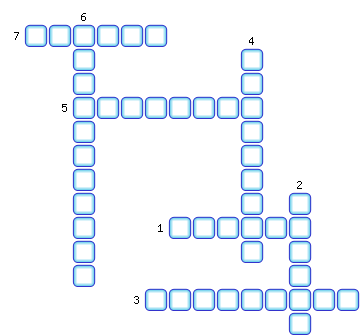 1. Подмосковный город, являющийся научным центром.2. Город, ставший столицей с 1918 года России.3. Город, где впервые появился синтетический каучук.4. Подмосковный город – центр оборонной промышленности, названный в честь великого учёного – теоретика авиации.5. Символом какого древнерусского города является птица Феникс?6. Промышленность, ставшая технологическим лидером развития Центрального района в 1840-х годах.7. Система залпового огня, выпускаемая в России.ОТВЕТЫ:1. Пущино 
2. Москва 
3. Ярославль 
4. Жуковский 
5. Смоленск 
6. Текстильная 
7. Катюша